اللجنة المعنية بحقوق الإنسان		قرار اعتمدته اللجنة بموجب البروتوكول الاختياري، بشأن البلاغ رقم 2513/2014* **بلاغ مقدم من:	ه. ف. أ. وآخرونالشخص المدعى أنه ضحية:	صاحبا البلاغالدولة الطرف:	الدانمركتاريخ تقديم البلاغ:	17 كانون الأول/ديسمبر 2014المسألة الموضوعية:	الترحيل إلى بلغاريا	قررت اللجنة المعنية بحقوق الإنسان، في اجتماعها المعقود في 30 آذار/مارس 2016، وقف النظر في البلاغ رقم 2513/2014 إذ توصل صاحبا البلاغ والدولة الطرف إلى اتفاق بشأن المسألة الموضوعية التي يثيرها البلاغ ولم يعد صاحبا البلاغ وأطفالهما القاصرون الثلاثة معرضين لخطر الترحيل. الأمم المتحدةCCPR/C/116/D/2513/2014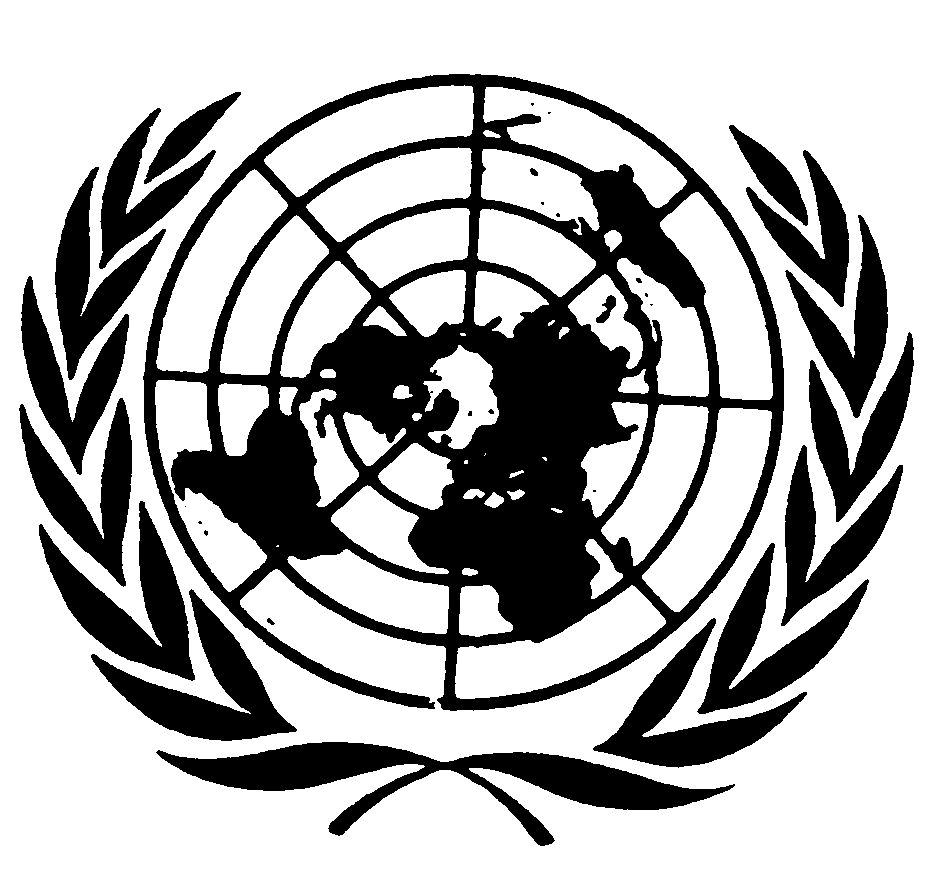 العهد الدولي الخاص بالحقوق المدنية والسياسيةDistr.: General11 August 2016ArabicOriginal: English